Авторы: Ефремова Татьяна Михайловна – 217-410-196Гудкова Ирина Львовна – 242-263-994Приложение № 3 . Фоторепортаж с КВН «Мир профессий»Выступление с домашнем заданием «Защита профессии» команды № 1. <Рисунок 1> Выступление трубочистов  из 5в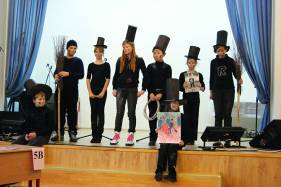 Конкурс «Найди профессию» <Рисунок 2 >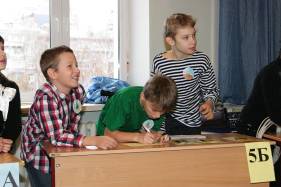 Выступление с домашнем заданием «Защита профессии» команды № 2.<Рисунок 12> Выступление команды из 5а – «Цветоводы»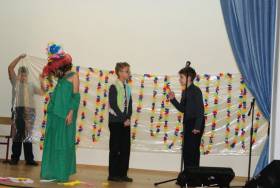 Конкурс  «Что это за профессия?  <Рисунок 3 >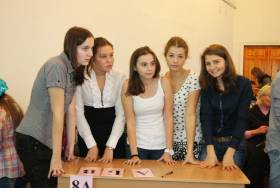 Конкурс «Собери пословицу».  <Рисунок 4 и 5>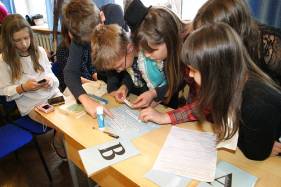 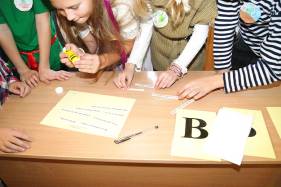 Выступление с домашнем заданием «Защита профессии» команды № 3.<Рисунок 6 > Выступление команды из 5 б – «Лесники»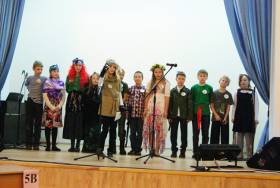  «Блиц – опрос»  <Рисунок 7 и 8 >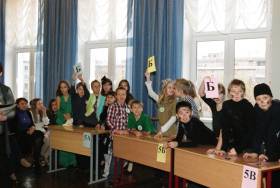 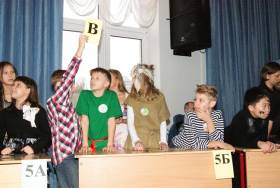 Конкурс «Импровизация». <Рисунок 9 и 10 >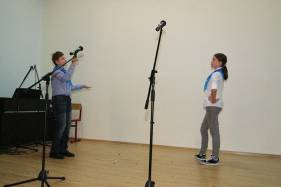 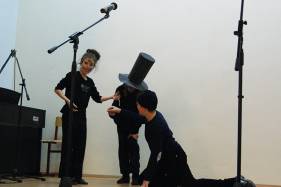 Выступление с домашнем заданием «Защита профессии» команды № 4.<Рисунок 11 > Выступление команды из 6а«Плотники-столяры»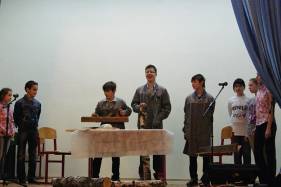 Конкурс  «Выбери профессию» <Рисунок13 >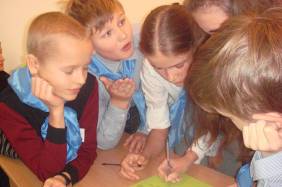 <Рисунок 14 >Думаем над ответами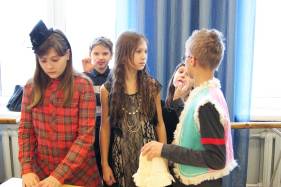 Выступление с домашнем заданием «Защита профессии» команды № 5.<Рисунок 15-17> Выступают «Поворята из 6Б»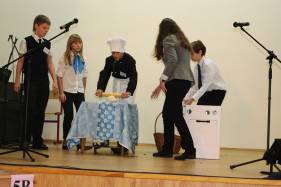 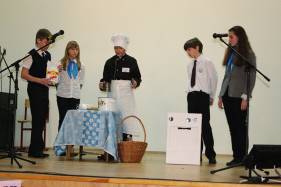 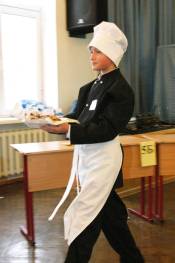 Поздравляем победителей <Рисунок 18 >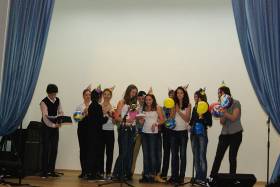 